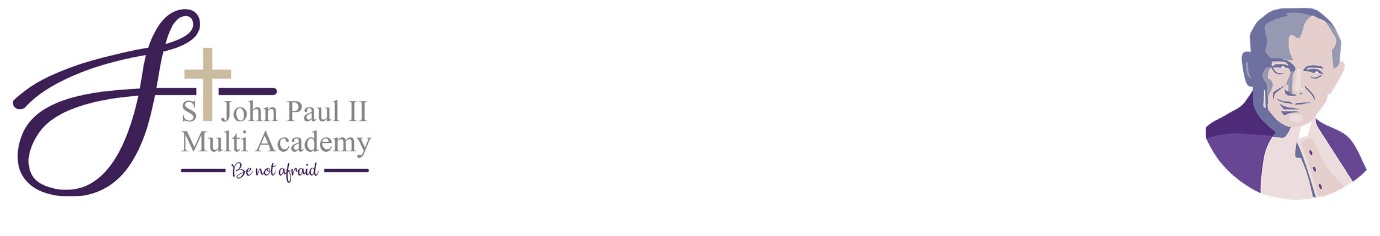                 FIRST AID POLICYSt Joseph’s Catholic Primary School ContentsAimsThe aims of the first aid policy are to:Ensure the health and safety of all staff, pupils and visitorsEnsure that staff and governors are aware of their responsibilities with regards to health and safetyProvide a framework for responding to an incident and recording and reporting the outcomesLegislation and guidanceThis policy is based on advice from the Department for Education on first aid in schools and health and safety in schools, and the following legislation:The Health and Safety (First Aid) Regulations 1981, which state that employers must provide adequate and appropriate equipment and facilities to enable first aid to be administered.The Management of Health and Safety at Work Regulations 1992, which require employers to make an assessment of the risks to the health and safety of their employeesThe Management of Health and Safety at Work Regulations 1999, which require employers to carry out risk assessments, make arrangements to implement necessary measures, and arrange for appropriate information and trainingThe Reporting of Injuries, Diseases and Dangerous Occurrences Regulations (RIDDOR) 2013, which state that some accidents must be reported to the Health and Safety Executive (HSE), and set out the timeframe for this and how long records of such accidents must be keptSocial Security (Claims and Payments) Regulations 1979, which set out rules on the retention of accident recordsThe Education (Independent School Standards) Regulations 2014, which require that suitable space is provided to cater for the medical and therapy needs of pupilsRoles and responsibilitiesAppointed person(s) and first aidersThey are responsible for:Taking charge when someone is injured or becomes illEnsuring there is an adequate supply of medical materials in first aid kits, and replenishing the contents of these kitsEnsuring that an ambulance or other professional medical help is summoned when appropriate First aiders are trained and qualified to carry out the role (see section 7) and are responsible for:Acting as first responders to any incidents; they will assess the situation where there is an injured or ill person, and provide immediate and appropriate treatmentSending pupils home to recover, where necessaryFilling in an accident report on the same day, or as soon as is reasonably practicable, after an incident (see the template in appendix 2)Keeping their contact details up to dateOur school’s first aiders are listed in appendix 1. Their names will also be displayed prominently around the school.The Board of DirectorsThe Board of Directors has ultimate responsibility for health and safety matters in the Academy, but delegates the  operational matters and day-to-day tasks to the Head Teacher/Principal and staff members.The Head Teacher/PrincipalThe Head Teacher/Principal is responsible for the implementation of this policy, including:Ensuring that an appropriate number of first aiders are present in the school at all timesEnsuring that first aiders have an appropriate qualification, keep training up to date and remain competent to perform their roleEnsuring all staff are aware of first aid proceduresEnsuring appropriate risk assessments are completed and appropriate measures are put in placeUndertaking, or ensuring that managers undertake, risk assessments, as appropriate, and that appropriate measures are put in placeEnsuring that adequate space is available for catering to the medical needs of pupilsReporting specified incidents to the HSE when necessary (see section 6)Appointing a designated person to implement the monitoring of all first aid requirements and reporting of incidentsStaffSchool staff are responsible for:Ensuring they follow first aid proceduresEnsuring they know who the first aiders in school areCompleting accident reports for all incidents they attend to where a first aider is not calledInforming the Head Teacher/Principal or their manager of any specific health conditions or first aid needsFirst aid proceduresIn-school proceduresIn the event of an accident resulting in injury:The closest member of staff present will assess the seriousness of the injury and seek the assistance of a qualified first aider, if appropriate, who will provide the required first aid treatmentThe first aider, if called, will assess the injury and decide if further assistance is needed from a colleague or the emergency services. They will remain on scene until help arrivesThe first aider will also decide whether the injured person should be moved or placed in a recovery positionIf the first aider judges that a pupil is too unwell to remain in school, parents will be contacted and asked to collect their child. Upon their arrival, the first aider will recommend next steps to the parentsIf emergency services are called, the school will contact parents immediatelyThe first aider will complete an accident report form on the same day or as soon as is reasonably practical after an incident resulting in an injuryOff-site proceduresWhen taking pupils off the school premises, staff will ensure they always have the following:A school mobile phoneA portable first aid kitInformation about the specific medical needs of pupilsParents’ contact detailsRisk assessments will be completed by the designated lead member of staff and checked by the educational visits’ coordinator prior to any educational visit that necessitates taking pupils off school premises.There will always be at least one first aider on school trips and visits. For trips and visits involving Early years, a first aider with a current paediatric first aid certificate will be required by the statutory framework for the Early Years Foundation Stage.First aid Provision The Head Teacher/ Principal will consider the findings of the risk assessment in deciding the number of First Aid personnel required and consider the needs of specific times, places and activities in deciding on their provision.5.1 First aid Materials Responsibility of the designated person to ensure that the appropriate number of first aid containers are available and stocked appropriately.A typical first aid kit in a school will include the following:A leaflet with general first aid adviceRegular and large bandagesEye pad bandagesTriangular bandagesAdhesive tapeSafety pinsDisposable glovesAntiseptic wipesPlasters of assorted sizesScissorsCold compressesBurns dressingsFace MaskNo medication is kept in first aid kits. First aid kits are stored in:The school office5.3 Hygiene/infection controlBasic hygiene procedures must be followed by staff.Single use disposable gloves must be worn when administrating treatment. Face masks should be worn when needed. Care should be taken when disposing of dressings and equipment. Yellow Clinical waste bags should be used when appropriate.Record keeping and reportingFirst aid and accident record bookAn accident form will be completed by the first aider on the same day or as soon as possible after an incident resulting in an injury.As much detail as possible should be supplied when reporting an accident, including all of the information included in the accident form.A copy of the accident report form will also be added to the pupil’s educational record by the designated person.Records held in the record book and on the My Health and Safety Portal and will be retained by the school for a minimum of 3 years, in accordance with regulation 25 of the Social Security (Claims and Payments) Regulations 1979, and then securely disposed of.Reporting to the HSEThe designated person in each school will report any accident on My Health and Safety Portal which results in a reportable injury, disease, or dangerous occurrence as defined in the RIDDOR 2013 legislation (regulations 4, 5, 6 and 7). The designated person will report these to the Head Teacher/Principal as soon as is reasonably practicable and in any event within 10 days of the incident.Reportable injuries, diseases or dangerous occurrences include:Specified injuries, which are:Fractures, other than to fingers, thumbs and toesAmputationsAny injury likely to lead to permanent loss of sight or reduction in sightAny crush injury to the head or torso causing damage to the brain or internal organsSerious burns (including scalding)Any scalping requiring hospital treatmentAny loss of consciousness caused by head injury or asphyxiaAny other injury arising from working in an enclosed space which leads to hypothermia or heat-induced illness, or requires resuscitation or admittance to hospital for more than 24 hoursInjuries where an employee is away from work or unable to perform their normal work duties for more than 7 consecutive days (not including the day of the incident)Where an accident leads to someone being taken to hospitalNotifying parentsThe first aider or class teacher will inform parents of any accident or injury sustained by a pupil, and any first aid treatment given, on the same day, or as soon as reasonably practicable.Reporting to Ofsted and child protection agenciesThe Head Teacher/Principal will notify Ofsted of any serious accident, illness or injury to, or death of, a pupil while in the school’s care. This will happen as soon as is reasonably practicable, and no later than 14 days after the incident. The DSL will also notify children’s services of any serious accident or injury to, or the death of, a pupil while in the school’s care.Training7.1 All school staff are able to undertake first aid training if they would like to.All first aiders must have completed a training course and must hold a valid certificate of competence to show this. The school will keep a register of all trained first aiders, what training they have received and when this is valid until (see appendix 2).Staff are encouraged to renew their first aid training shortly before it is no longer valid.At all times in Infant Schools at least 1 staff member will have a current paediatric first aid (PFA) certificate which meets the requirements set out in the Early Years Foundation Stage statutory framework and is updated at least every 3 years.Monitoring arrangementsThis policy will be reviewed by the St John Paul ll Multi Academy every 2 years and approved by the Directors.The First Aid Policy is linked to;Health and Safety and Wellbeing Policy.Risk Assessment PolicyAppendix 1Assessment of First Aid Requirementsa suitably stocked first aid boxa person appointed to take charge of first aid arrangements, information for all employees about what they need to do in an emergency.Have arrangements been made to appoint/train the necessary appointed persons/first aid personnel and for the required amount of first aid equipment to be supplied? Yes/NoInforming EmployeesHave arrangements been made to inform employees of the first aid arrangements (ideally at their induction) and notices posted to inform staff who and where the first aid personnel or appointed persons are and where the first aid box is? Yes/NoSignature of Assessor(s): ………………………    ………………………………Date: …………………………..………Review Date……………………………….Appendix 2Name of School…………………………………………………………………………………….Designated Person in charge………………………………………………………………..Date of last review10.5.23Review period2 YearsDate of next reviewMay 2025OwnerHR & OperationsType of policyStatutoryBoard approvalIndividual school policies to be approved at LGB.Type of AccidentExampleActionWhenMinorGrazesMinor bumps to the headDetails logged in first aid book.Treated in the playground / office.The same dayPossibly requiring medical / dental treatmentSevere cuts/lacerations.Impact injury (bang or blow) to the head (the head is defined as whole head & face)Details logged by first aid in first aid book.Call parents to inform that pupil has had a blow to the head.My health and safety –Staffordshire County Council - Health and Safety Event Report completed on-line by the person designated by the Head Teacher/Principal.The same daySevereMajor injuries e.g. Broken bones (not fingers)Loss of limbsAccident resulting in over 7-day injuryWhere injured party leaves site in an ambulance (not reportable if taken to hospital as a precaution but the examination shows no injury)DeathDetails loggedMy health and safety – Staffordshire County Council - Health and Safety Event Report completed on-line by the person designated by the Head Teacher/Principal.Reported to H & S executive under Riddor.24 hrsRequired Number Appointed personFirst-aider with Emergency First Aid at Work certificateFirst-aider with First Aid at Work certificateFirst-aider with additional training (specify):First-aid boxesFirst-aid roomAdditional equipment e.g. eye wash, foil blanket (specify):Travelling First Aid KitsName of First AiderType of TrainingDate of QualificationDate to renew qualification